PLEASE LIST THE NAMES AND ADDRESSES OF ALL NEW OWNERS NEW PRIMARY OWNER'S NAME                                                                                                                       MEMBER NO.NEW PRIMARY OWNER'S ADDRESSSUBURB	 POST CODEPhone: _____________________________Email:  _________________________________________________OTHER NEW OWNER/S  (MUST BE CURRENT EA MEMBER/S)  See EA General RegulationsNAME                                                                                                                                                            MEMBER NO.NAME                                                                                                                                                            MEMBER NO.  The Following Diagram must be completed accurately. Position of scars to be marked with an X. Whorls to be marked with an O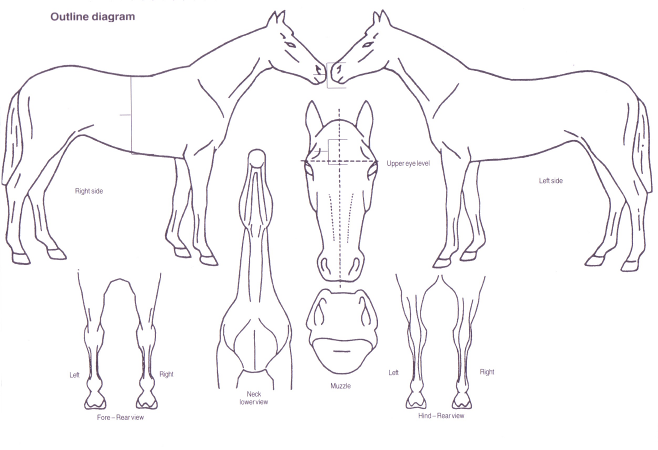 Commonwealth of STATUTORY DECLARATIONStatutory Declarations Act 1959Note 1   A person who intentionally makes a false statement in a statutory declaration is guilty of an offence, the punishment for which is imprisonment for a term of 4 years — see section 11 of the Statutory Declarations Act 1959.Note 2   Chapter 2 of the Criminal Code applies to all offences against the Statutory Declarations Act 1959 — see section 5A of the Statutory Declarations Act 1959.A statutory declaration under the Statutory Declarations Act 1959 may be made before–(1) a person who is currently licensed or registered under a law to practise in one of the following occupations:Chiropractor		Dentist			Legal practitionerMedical practitioner		Nurse			OptometristPatent attorney		Pharmacist			PhysiotherapistPsychologist		Trade marks attorney		Veterinary surgeon(2) a person who is enrolled on the roll of the Supreme Court of a State or Territory, or the High Court of Australia, as a legal practitioner (however described); or(3) a person who is in the following list:Agent of the Australian Postal Corporation who is in charge of an office supplying postal services to the publicAustralian Consular Officer or Australian Diplomatic Officer (within the meaning of the Consular Fees Act 1955)BailiffBank officer with 5 or more continuous years of serviceBuilding society officer with 5 or more years of continuous serviceChief executive officer of a Commonwealth courtClerk of a courtCommissioner for AffidavitsCommissioner for DeclarationsCredit union officer with 5 or more years of continuous serviceEmployee of the Australian Trade Commission who is:(a) in a country or place outside ; and(b) authorised under paragraph 3 (d) of the Consular Fees Act 1955; and(c) exercising his or her function in that placeEmployee of the Commonwealth who is:(a) in a country or place outside ; and(b) authorised under paragraph 3 (c) of the Consular Fees Act 1955; and(c) exercising his or her function in that placeFellow of the National Tax Accountants’ AssociationFinance company officer with 5 or more years of continuous serviceHolder of a statutory office not specified in another item in this listJudge of a courtJustice of the PeaceMagistrateMarriage celebrant registered under Subdivision C of Division 1 of Part IV of the Marriage Act 1961Master of a courtMember of Chartered Secretaries Member of Engineers Australia, other than at the grade of studentMember of the Association of Taxation and Management AccountantsMember of the Australasian  and MetallurgyMember of the Australian Defence Force who is:(a) an officer; or(b) a non-commissioned officer within the meaning of the Defence Force Discipline Act 1982 with 5 or more years of continuous service; or(c) a warrant officer within the meaning of that ActMember of the Institute of Chartered Accountants in Australia, the Australian Society of Certified Practising Accountants or the National Institute of AccountantsMember of:(a) the Parliament of the Commonwealth; or(b) the Parliament of a State; or(c) a Territory legislature; or(d) a local government authority of a State or TerritoryMinister of religion registered under Subdivision A of Division 1 of Part IV of the Marriage Act 1961Notary publicPermanent employee of the Australian Postal Corporation with 5 or more years of continuous service who is employed in an office supplying postal services to the publicPermanent employee of:(a) the Commonwealth or a Commonwealth authority; or(b) a State or Territory or a State or Territory authority; or(c) a local government authority;with 5 or more years of continuous service who is not specified in another item in this listPerson before whom a statutory declaration may be made under the law of the State or Territory in which the declaration is madePolice officerRegistrar, or Deputy Registrar, of a courtSenior Executive Service employee of:(a) the Commonwealth or a Commonwealth authority; or(b) a State or Territory or a State or Territory authoritySheriffSheriff’s officerTeacher employed on a full-time basis at a school or tertiary education institutionEquestrian NSW (ABN 17 157 619 696) and Equestrian Australia (ABN 19 077 455 755)		PO Box 7077, Wetherill Park BC  NSW  2164Ph: 02 9620 2660	    Email: info@ensw.org.au	Website:  www.nsw.equestrian.org.auThis form becomes a Tax Invoice on payment. Please copy for your recordsPAYMENT  INFORMATION**  PLEASE ENSURE ALL DETAILS ARE COMPLETED  **Please accept my cheque/money order made out to Equestrian NSW for $................... ORPlease charge my credit card: VisaMastercardAmerican ExpressNumber: __ __ __ __/ __ __ __ __/ __ __ __ __/ __ __ __ __   Expiry date: __ __/ __ __  CCV __ __ __ __Name on Card: 			____________________________________Signature/Authorisation:	____________________________________Being for: Horse Transfer   		Duplicate papers	$142.00	$Priority Processing*	$100.00	$(*on receipt of original document to be processed by COB next business day) Competition Licence – (please circle licence type required)Dressage						$40.00 ea	$ Eventing   						$40.00 ea	$Jumping   						$41.00 ea   	$Show Horse 		   			$22.00 ea	$Express Postage: (for horse registration docs) 	$17.00		$TOTAL PAID:  	$ ____________Please note original documents are required for transfers – horse registration certificates or statutory declarations.  For urgent transfers Priority Processing fee may be paid for next business day completion however must be original documents (no scanned copies)If for any reason the processing of your payment is unsuccessful then your transaction will not be able to be completed.  The Equestrian NSW membership year runs from the 1 July to 30 June. Licences paid during the year will be due on 1 July.  REGISTRATION No NAME OF HORSECOLOUR:SEX:SEX:      ¨ Gelding       ¨ Mare      ¨ Stallion      ¨ Gelding       ¨ Mare      ¨ Stallion      ¨ Gelding       ¨ Mare      ¨ StallionBREED:FOAL DATE:FOAL DATE:HEIGHT in Hands:MARKINGS:  HEADMARKINGS:  HEADMARKINGS:  HEADMARKINGS:  HEADSIRE:SIRE:SIRE:SIRE: NEAR FORE: NEAR FORE: NEAR FORE: NEAR FORE:DAM:DAM:DAM:DAM: OFF FORE: OFF FORE: OFF FORE: OFF FORE:SIRE OF DAM:SIRE OF DAM:SIRE OF DAM:SIRE OF DAM: NEAR HIND: NEAR HIND: NEAR HIND: NEAR HIND: OFF HIND: OFF HIND: OFF HIND: OFF HIND:    BRAND N/S:            BRAND N/S:            BRAND N/S:            BRAND N/S:         OTHER  MARKINGS:                              OTHER  MARKINGS:                              OTHER  MARKINGS:                              OTHER  MARKINGS:                               BRAND O/S:  BRAND O/S:  BRAND O/S:  BRAND O/S:MICROCHIP No:MICROCHIP No:MICROCHIP No:MICROCHIP No:1	Insert the name, address and occupation of person making the declarationI,1make the following declaration under the Statutory Declarations Act 1959:2	Set out matter declared to in numbered paragraphs2I understand that a person who intentionally makes a false statement in a statutory declaration is guilty of an offence under section 11 of the Statutory Declarations Act 1959, and I believe that the statements in this declaration are true in every particular.3	Signature of person making the declaration34	Place5	Day6	Month and yearDeclared at 4                                            on 5                             of 6  Before me,7	Signature of person before whom the declaration is made (see over)78	Full name, qualification and address of person before whom the declaration is made (in printed letters)8